ANEXO A – Música originalMúsica: FlorIntérprete: Jorge e MateusComposição: Renato Barros e Zé Henrique/ Luiz Cosme BenícioAno de publicação: 2012Flor, Oh Uh Oh! 
Oh Uh Oh! 
Oh Uh Oh... 

Flor, 
Pra onde foi você, flor 
Com seu perfume de amor 
O que é que eu fiz de ruim? 

Eu não achei outra flor 
Com a beleza e a cor 
Que tem você para mim 

Deus fez a terra e o céu 
Fez você e o seu mel 
E me fez só pra te amar 

Eu sou o seu colibri 
Te esperando aqui 
Flor pra te beijar 

Meu coração é regador de flor 
Te regando amor, cê vai me amar 
Meu coração é regador de amor 
Te regando flor 
Cê vai me amarAPÊNDICE B - ParódiaParódia: FlorComposição: Renata Luna e Élen EnoFlor, Oh Uh Oh! 
Oh Uh Oh! 
Oh Uh Oh... Flor, 
Você é o órgão reprodutor 
Com seu perfume e cor 
O que é que você tem pra mim? Eu gero fruto e semente 
Com a beleza e sabor 
Assim consigo reproduzirMeu receptáculo floral 
Divide-se gineceu e androceu
Posso ser dióica ou monóica Eu tenho grão de pólen 
Nas anteras assim
Para Beija-flor levarMeu método de polinização da flor
Te levando da antera ao estigmaMeu método de polinização da flor
Te germinando flor 
Cê vai brotarAPÊNDICE A – Plano de aulaFaculdade São LucasTema: A florPeríodo: 6ª      Curso: Ciências BiológicasEstagiárias: Élen Eno; Renata R. de LunaOBJETIVOSGeral: Entender sobre o assunto: A flor.Específicos:Explanar sobre a estrutura da flor.Citar sobre a reprodução e polinização.Explicar sobre fruto e semente.Realizar paródia sobre a flor.Interagir sobre o assunto na aula.Respeitar a apresentação.Valorizar o conhecimento sobre a flor.Respeitar a opinião dos colegas de sala.CONTEÚDOSConceituaisA estrutura da flor.Reprodução e polinização.Fruto e semente.ProcedimentaisRealização da paródia sobre a flor.Interação sobre o assunto na aula.AtitudinaisRespeito pela apresentação.Valorização do conhecimento sobre a flor.Respeito pela opinião dos colegas de sala.METODOLOGIAAula nº 01    Data:08 /10/2013   Tempo: 1 hora1º momento: apresentação da equipe e do tema a ser estudado. (1 min.) - Élen2º momento: explanação sobre a estrutura da flor. (14 min.) - Elen3º momento: explanação sobre fruto e semente. (15 min.) - Renata4º momento: explicação sobre a reprodução e polinização. (20 min.) – Élen e Renata 5º momento: organização da turma e realização da paródia. (10 min.) – Élen e RenataRECURSOS DE ENSINOData show;Caixas de somNote book;Slides;Folhas de A4;Flor - Hibiscus rosa-sinensis L.REFERÊNCIASLINHARES, S.; GEWANDSZNAJDER, F. Biologia Hoje. São Paulo: Ática, 2010.LOPES, S. Bio. São Paulo: Saraiva, 1999.RAVEN, P. H.; EVERT, R. F.; EICHHORN, S. E. Biologia Vegetal. 6ºed. Rio de Janeiro: Guanabara Koogan, 2001.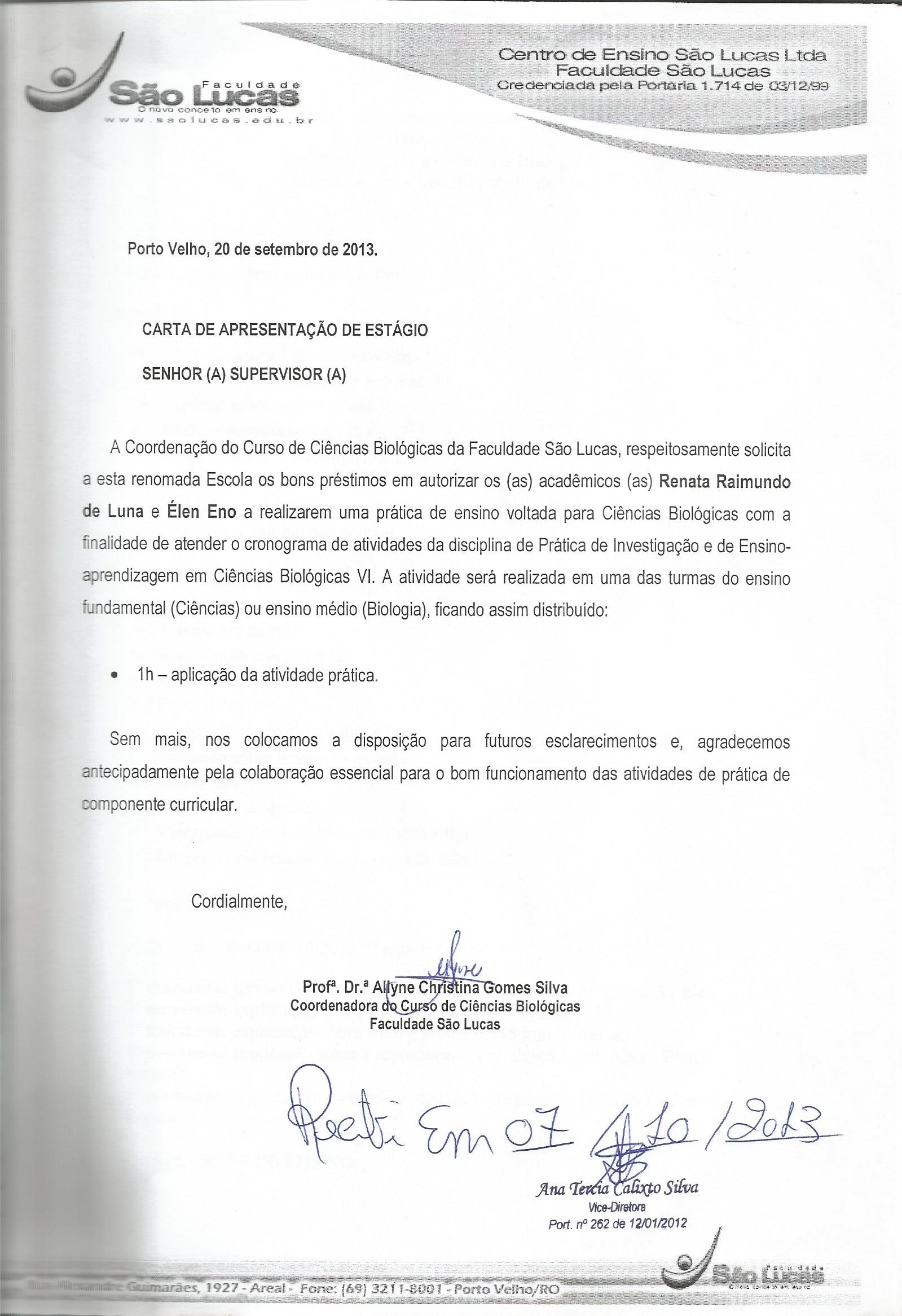 